АДМИНИСТРАЦИЯ   ВЕСЬЕГОНСКОГО РАЙОНАТВЕРСКОЙ  ОБЛАСТИПОСТАНОВЛЕНИЕг. Весьегонск         10.12.2013                                                                                                     №  831п о с т а н о в л я ю:Внести изменения в преамбулу постановления администрации Весьегонского района от 03.10.2013 №627 «Об утверждении Порядка размещения сведений о доходах, расходах, об имуществе и обязательствах имущественного характера лиц, замещающих должности муниципальной службы в администрации Весьегонского района и членов их семей на официальном сайте муниципального образования «Весьегонский район» в информационно-телекоммуникационной сети Интернет и предоставления этих сведений общероссийским средствам массовой информации для опубликования», изложив ее в следующей редакции:«В соответствии с Федеральными законами от 25.12.2008 № 273-ФЗ «О противодействии коррупции», от 03.12.2012 №230-ФЗ «О контроле за соответствием расходов лиц, замещающих государственные должности, и иных лиц их доходам», Указом Президента Российской Федерации от 08.07.2013 № 613 «Вопросы противодействия коррупции», постановлениями администрации Весьегонского района от 30.09.2013 № 593 «Об утверждении Перечня должностей муниципальной службы в администрации Весьегонского района, при назначении на которые граждане и при замещении которых муниципальные служащие администрации Весьегонского района обязаны представлять сведения о своих доходах,   об имуществе и обязательствах имущественного характера, а также сведения о доходах, расходах, об имуществе и обязательствах имущественного характера своих супруги (супруга) и несовершеннолетних детей», от 11.10.2013 №665 «О Порядке предоставления лицами, замещающими (занимающими) муниципальные должности на постоянной основе, должности муниципальной службы в администрации Весьегонского района, включенные в соответствующий перечень сведений о своих расходах, а также о расходах своих супруги (супруга) и несовершеннолетних детей»  2. Настоящее постановление вступает в силу со дня его принятия и подлежит размещению на официальном сайте муниципального образования «Весьегонский район» в информационно – телекоммуникационной сети Интернет.   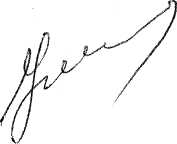 Глава администрации района 	               И.И. УгнивенкоО внесении изменений в постановление администрации Весьегонского района от 03.10.2013 №627